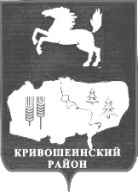 АДМИНИСТРАЦИЯ                                                                                              (ИСПОЛНИТЕЛЬНО-РАСПОРЯДИТЕЛЬНЫЙ ОРГАН  МУНИЦИПАЛЬНОГО ОБРАЗОВАНИЯ) –  АДМИНИСТРАЦИЯ КРИВОШЕИНСКОГО РАЙОНАул. Ленина, 26 с.Кривошеино, Томская область, 636300,  телефон: 2-14-90,  факс: 2-15-05                                                                                                                                                                                        Е-mail: kshadm@tomsk.gov.ru,  http://kradm.tomsk.ru , ОКПО 02377915, ИНН 7009001530 КПП 7009000115.10.2020г.									                  ИКМ-18Информацияо результатах проверки по осуществлению ведомственного контроля в сфере закупок товаров, работ, услуг для обеспечения нужд Исполнительно-распорядительного органа Кривошеинского сельского поселения – Администрации Новокривошеинского сельского поселенияНа основании статьи  100 Федерального закона от 05.04.2013 № 44-ФЗ «О контрактной системе в сфере закупок товаров, работ, услуг для обеспечения государственных и муниципальных нужд», Постановления Администрации Кривошеинского района от 08.08.2014 № 491 «Об утверждении порядка осуществления ведомственного контроля в сфере закупок товаров, работ, услуг для обеспечения нужд муниципального образования  Кривошеинский район», Распоряжения Администрации Кривошеинского района от 09.12.2019 № 399-р «Об утверждении плана проверок по контролю в сфере закупок для муниципальных нужд Кривошеинского района на 2020 год», Распоряжения Администрации Кривошеинского района  от 10.09.2020 № 269-р «О проведении плановой проверки по осуществлению ведомственного контроля в сфере закупок товаров, работ, услуг для обеспечения нужд Исполнительно-распорядительного органа муниципального образования – Администрации Новокривошеинского сельского поселения» проведено плановое контрольное мероприятие по осуществлению ведомственного контроля в сфере закупок товаров, работ, услуг для обеспечения нужд Исполнительно-распорядительного органа Кривошеинского сельского поселения – Администрации Новокривошеинского сельского поселения.Контрольные мероприятия проводилось с 23.09.2020 по 13.10.2020 г.Субъект проверки: Исполнительно-распорядительный орган муниципального образования - Администрация Новокривошеинского сельского поселения.В  ходе контрольного мероприятия установлены  следующие  нарушения: 1. В нарушении части 2 статьи 39 Федерального закона от 05.04.2013 № 44-ФЗ «О контрактной системе в сфере закупок товаров, работ, услуг для обеспечения государственных и муниципальных нужд» не определен состав комиссии по осуществлению закупок.2.В нарушении части 1 статьи 19 Федерального закона от 05.04.2013 № 44-ФЗ «О контрактной системе в сфере закупок товаров, работ, услуг для обеспечения государственных и муниципальных нужд» не разработаны правила нормирования в сфере закупок товаров, работ, услуг.